Publicado en Barcelona el 05/05/2020 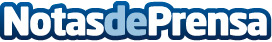 IEBS presenta el MOOC de eSports con la participación de Alvaro845Se trata de un curso online abierto y gratuito sobre las oportunidades de los eSports y cómo gestionarlasDatos de contacto:Dpto. Comunicación IEBS Business School    +34 935 035 579Nota de prensa publicada en: https://www.notasdeprensa.es/iebs-presenta-el-mooc-de-esports-con-la Categorias: Telecomunicaciones Marketing Juegos E-Commerce Otros deportes Cursos Innovación Tecnológica Gaming http://www.notasdeprensa.es